Bedienungsanleitung Foxy-Reader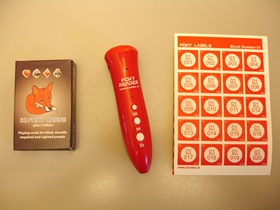 SZBLIND Art. Nr. 08.817Stand: 01.09.2022EinleitungDer Foxy-Reader kann kleine, flächendeckend aufgedruckte Codes lesen, welche auf den beigelegten Etiketten und Spielkarten enthalten und optisch nicht erkennbar sind. Für jeden Code gibt es zwei Ausführungen: auf der jeweiligen Etikette und im Gerät (Foxy-Reader) abgespeichert. Soll eine Produktinformation (Produktbeschreibung) mit dem Gerät aufgenommen werden, so berührt der Sensor (Spitze des Geräts) die für das Produkt vorgesehene Etikette. Der Code der Etikette wird dann mit einem Code der im Foxy-Reader gespeicherten Datenbank synchronisiert. Wird das akustisch bestätigt, so kann die Produktbeschreibung verbal aufgenommen und dabei automatisch gespeichert werden. Wird ein bestimmtes Produkt in der Folge gesucht, so berührt der Sensor des Geräts die zuvor mit Informationen besprochenen und auf die gelagerten Produkte geklebten Etiketten. Dabei werden die gespeicherten Produktbeschreibungen mit dem Lautsprecher oder Kopfhörer des Gerätes akustisch ausgegeben. Wird die Etikette eines Gegenstandes nicht mehr benötigt, kann sie für einen anderen Gegenstand eingesetzt werden und die Information mit einer neuen Aufnahme überschrieben werden. Bis zu 60.000 Möglichkeiten stehen zum Kennzeichnen von Gegenständen mittels Labels und Tags zur Verfügung. Aufnahmen können beliebig lang sein, die Aufnahmekapazität beträgt 273 Stunden (11 Tage).Einsatzgebiete in der ÜbersichtZum einfacheren Auffinden und Unterscheiden gelagerter Verbrauchs- und Gebrauchsgüter.Zum Spielen mit Karten, deren Vorder- und Rückseite mit Codes versehen sind. Diese können auf beiden Seiten gelesen und an den Spieler mittels Kopfhörer vermittelt werden.MP3-Player und Recorder-Funktion.Diverse HinweiseLieferumfangFoxy-Reader mit Lautsprecher, Mikrophon, Kopfhöreranschluss1 SD-Speicherkarte mit 4 GB (optional auf bis zu 32 GB erweiterbar)Mini-USB-KabelLadegerätKopfhörer2 Akkus 1,2V NiMHKordel240 wasserfeste Foxy-Etiketten mit taktilen Markierungen (Block-01)5 Foxy-Tags zum Fixieren auf Kleidungsstücken1 Deck Spielkarten für blinde, sehbehinderte und sehende SpielerBedienungsanleitung in Schwarzschrift und auf CDSchachtel aus Karton (Zum Lagern des Foxy-Readers und der jeweiligen Accessoires.) SicherheitshinweiseDas Gerät ist außerordentlich genau. Bestehen Zweifel über die Richtigkeit einer Ausgabe, ist die Ausgabe zu wiederholen, insbesondere bei Medikamenten.Vermeiden Sie, dass der Foxy-Reader mit Wasser in Berührung kommt. Lagern Sie ihn trocken und geschützt vor direkter Sonneneinwirkung.Aufladen der AkkusDas Gerät wird durch 2 Akkus mit Strom versorgt. Laden Sie die Akkus mithilfe des Akku-Ladegeräts vor dem ersten Gebrauch vollständig auf. Die Ladezeit beträgt 2-3 Stunden, deren Ende durch 2 Signaltöne mitgeteilt wird.WARNUNG: Die Akkus dürfen nur durch ebensolche ersetzt werden. Obwohl das Gerät auch mit normalen Batterien funktioniert, ist dies nicht empfehlenswert und die Verwendung eines Ladegeräts in diesem Fall gefährlich.Produktbeschreibung des Foxy-ReadersHalten Sie den Foxy-Reader mit der Spitze nach unten und drehen Sie ihn so, bis die vertikale Tastenreihe zu Ihnen zeigt. Die Geräteteile von oben nach unten sind:Lautsprecher am Kopf des GerätesMikrophon ca. 2.5 cm unterhalb des LautsprechersLeuchtdiode; ca. 2.5 cm unterhalb des Mikrophons: Diode leuchtet nicht: Gerät ist ausgeschaltet.Diode blinkt in Blau: Gerät befindet sich im Einsatz.Diode leuchtet kurz in Rot auf: Gerät wird an den PC angeschlossen.Diode blinkt in Violett: Bereits am PC angeschlossen.Kleinste obere Taste: Lautstärketaste (Einstellen der Lautstärke in 5 Stufen).Mittelgroße mittlere Taste: M-Taste (Modus-Taste; Aufnehmen der Nachrichten).Größte untere Taste: Ein- und Ausschalttaste; Einstellen der Funktionen.Sensor zum Erkennen der Codes an der Spitze des Gerätes.Zwei Vorrichtungen auf der linken Seite des Gerätes:Ohrhörerbuchse unterhalb des Lautsprechers.Mini-USB-Schnittstelle; 1 cm unterhalb der Ohrhörerbuchse.Eine Vorrichtung auf der rechten Seite des Gerätes:Öse zum Einfädeln einer Kordel; 2 cm unterhalb des Lautsprechers.Zwei Vorrichtungen auf der Rückseite des Gerätes:Schraubenzugang zum Lautsprecherfach; 1.5 cm unter dem Lautsprecher.Öffnung und Schraubverschluss für das Batteriefach; 2-3 cm unter dem Lautsprecher.Einschalten des Foxy-ReadersEin- und Ausschalttaste (6) 2-3 Sekunden festhalten. Die gedrückte Taste auslassen und abwarten bis ansteigende Töne erklungen und erloschen sind. Das Gerät ist betriebsbereit, sobald ein einzelner Signalton ertönt ist. Die Leuchtdiode (3) blinkt blau. Das Gerät ist nun zum Abruf von Produktinformationen bereit.Ausschalten des Foxy-ReadersEin- und Ausschalttaste (6) 2-3 Sekunden festhalten, danach die Taste auslassen. Warten bis ein absteigender Ton ertönt und langsam verebbt. Das Gerät ist nun ausgeschaltet: erkennbar an der nicht leuchtenden Diode (3).HINWEIS: Wird das Gerät 5 Minuten lang nicht benützt, schaltet es sich automatisch ab. In diesem Fall ertönt ein akustisches Ausschaltsignal.Wahl der LautstärkeDie Lautstärketaste (4) kurz drücken, um eine neue Lautstärke zu wählen. Fünf Lautstärkestufen sind einstellbar. Die gewählte Lautstärke bleibt eingestellt, solange keine andere gewählt wird.Besprechen der EtikettenM-Taste (5) drücken und diese während der folgenden Schritte stets festhalten:Spitze des Gerätes auf die Etikette setzen, warten bis 1 Piep-Ton ertönt.Mikrophon zur Aufnahme in Mundnähe bringen (10-20 cm entfernt).Beliebig lange Produktinformation in das Mikrophon sprechen.M-Taste (5) loslassen, um die Aufnahme zu beenden.Jede Information kann nachträglich einfach überspielt werden, in dem Sie den Vorgang zum Aufnehmen der Produktinformation wiederholen.Abruf der ProduktinformationMit der Spitze des Gerätes die Etikette berühren. Dabei wird die gespeicherte Aufnahme aufgerufen und mit dem Lautsprecher oder Kopfhörer ausgegeben. Die Ausgabe kann mit Druck auf die Modus-Taste (5) jederzeit gestoppt werden. Der gespeicherte Text wird dabei nicht gelöscht.Recorder-FunktionEin- und Ausschalttaste (6) so oft drücken bis 2 Piep-Töne ertönen. Recorder-Funktion ist nun eingestellt.Aufnehmen von NotizenDie M-Taste (5) gedrückt halten und Piep-Ton abwarten.Mit gedrückter Taste Notiz aufsprechen.Loslassen der Taste; Notiz wird automatisch beendet.Abhören der aufgenommenen NotizenMit kurzem Druck auf die M-Taste kann die Nachricht abgehört werden.Die gespeicherte Notiz wird beim Aufsprechen einer neuen automatisch gelöscht.MP3-PlayerEin- und Ausschalttaste (6) so oft drücken, bis 3 Piep-Töne erklingen. MP3-Player ist nun bereit:Zum Abspielen von Musik M-Taste (5) kurz drücken.Zum Abspielen des nächsten Musikstückes die M-Taste (5) lange drücken.Zum Unterbrechen des Musikstückes die M-Taste (5) kurz drücken.Anschluss des Gerätes mit USB-Kabel an den PCBei erfolgreichem Anschluss leuchtet die Diode (3) kurz rot auf und blinkt danach violett.Auf dem PC finden Sie nun den Wechseldatenträger „A10C(V4)“.Wenn Sie den Wechseldatenträger öffnen, finden Sie die Verzeichnisse AP4, MP3, REC, RECORD und HELP.Kopieren Sie Ihre MP3-Dateien in das Verzeichnis MP3. Beachten Sie, dass der Foxy-Reader die Dateien nicht lesen kann, wenn sie in Unterordnern gespeichert sind. Kopieren Sie MP3-Dateien direkt in das Verzeichnis MP3.Schalten Sie den Foxy-Reader ein und wählen Sie den MP3-Modus. Der Foxy-Reader spielt die erste Datei im Ordner MP3 ab.Akustische Bedienungsanleitung aufrufenLautstärketaste (4) 2 Sekunden drücken.Foxy-Labels (Etiketten)Die Foxy-Labels sind wasserfeste Klebeetiketten mit taktilen Markierungen und haben einen Durchmesser von 20 mm. Sie werden auf Artikel, Produkte und Verpackungen geklebt. Dank taktiler Markierungen können sie einfach ertastet werden. 20 Labels befinden sich auf Plastik-Folien, die etwas kleiner als A6 sind. Sie sind in 4 Kolonnen und 5 Reihen angeordnet. Zwölf dieser Plastik-Folien bilden einen Block mit 240 nummerierten Labels. Der Block 01 mit den Nummern 001-240 ist Bestandteil des Lieferumfanges.HINWEIS: Auch bei den Nachbestellungen sind jeweils Blöcke mit 240 Labels vorgesehen. Beim Nachbestellen von Labels ist darauf zu achten, dass stets Blöcke mit nachfolgenden Nummern bestellt werden.Foxy-Tags (Anhänger)Auch die Foxy-Tags sind Klebeetiketten, die vor allem zum Anhängen an Stoffetiketten/Schlaufen vorgesehen sind, wie sie sich auf Kleidungsstücken befinden. Die Tags bestehen aus zwei runden Labels (wie die Foxy-Labels), die mit einem Verbindungsstreifen verbunden sind. Der Lieferumfang inkludiert 5 Tags, die sich auf einer kleinen Plastik-Folie (Blatt) befinden.HINWEIS: Beim Nachbestellen von Tags ist darauf zu achten, dass stets Blöcke mit nachfolgenden Nummern bestellt werden.Foxy-CardsDas sind Spielkarten, die auf beiden Seiten ganzflächig mit (quasi) unsichtbaren kleinen OID-Codes bedruckt sind. Sie können daher beim Berühren mit dem Foxy-Reader an allen Stellen erkannt und dem Spieler mit dem Kopfhörer diskret vermittelt werden. Die Karten können daher auch mit der Vorderseite nach unten vor sich auf den Tisch gelegt und von der Rückseite erkannt werden. Zum Lieferumfang gehören 52 bekannte, weltweit eingesetzte Spielkarten, gekennzeichnet mit 2, 3, 4, 5, 6, 7, 8, 9, 10, Bube, Dame, König, Ass in Herz, Karo, Treff und Pik, sowie zwei Joker. Sie sind in Großschrift bedruckt und haben vier verschiedene Farben, damit auch Sehschwache mit ihnen spielen können. Zwei, diagonal gegenüberliegende Ecken sind abgeschrägt, um mit den Fingern (haptisch) einfach gesammelt, gestapelt, gemischt, ausgegeben und gehandhabt werden zu können.Garantie und ServiceGemäß Rechnungsdatum: 24 Monate Garantie auf das Gerät; 12 Monate auf Zubehör, wie Netzteil, Kopfhörer und dergleichen; 6 Monate für Verschleißteile (Akku, Gehäuse-deckel); keine Garantie für CDs oder Speicherkarten.Das Gerät wird vom Hersteller im Garantiefall kostenlos repariert, wenn erforderlich durch ein neues ersetzt. Bei unsachgemäßer Behandlung, wie Eintauchen in Flüssigkeiten, Fallenlassen oder bei Eingriffen in das Gerät (ausgenommen Wechsel der Akkus), verfällt der Garantieanspruch. Bei Beanstandungen und Reparaturen setzen Sie sich bitte mit jener Firma oder Organisation in Verbindung, die Ihnen das Gerät verkauft hat. Senden Sie das Gerät jedoch nicht ein, bevor sie diesen Kontakt hergestellt und diesbezüglich beraten wurden. Bitte beachten Sie, dass das Gerät nur von qualifizierten Fachleuten geöffnet werden darf. Der Hersteller behält sich das Recht vor, technische Änderungen und Verbesserungen auch ohne Vorankündigung jederzeit durchzuführen.Reinigung und PflegeReinigen Sie die Flächen des Foxy Readers mit einem leicht befeuchteten Tuch. Vermeiden Sie unbedingt scharfe oder scheuernde Reinigungsmittel und kratzen Sie nicht mit harten Gegenständen (auch keinen Spülschwämmen) an der Oberfläche.Service und GarantieBei Störungen senden Sie den Artikel an die zuständige Verkaufsstelle oder an den SZBLIND. Im übrigen gelten die Allgemeinen Lieferbedingungen des SZBLIND.Schweiz. Zentralverein für das Blindenwesen SZBLINDFachstelle HilfsmittelNiederlenzer Kirchweg 1 / Gleis 15600 LenzburgTel	+41 (0)62 888 28 70Fax	+41(0)62 888 28 77E-Mail: hilfsmittel@szblind.chInternet: www.szblind.ch